COVID-19CONDITIONS OF ENTRY DISCLAIMERAnnexure 3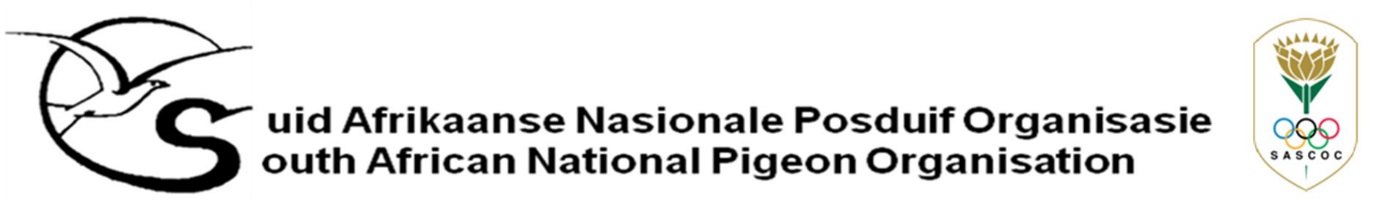 I                                                                                   with ID:  	and contact number:                                                                hereby declare that I will conform to theSANPO Covid-19 Safe Operating Procedures at all times whilst on the club premises.In terms of your safety and that of our staff members the following CONDITIONS OF ENTRY must at all times be adhered to:-     Masks Compulsory in Public Areas-     Good Social Distancing of +2m-     Scanning of temperature before entry into facility-     Use of provided hand sanitizer-     No alcohol to be brought onto or consumed on the premisesBy my signature below I hereby confirm that I will at all times adhere to the above regulations and those as set out in the Regulations for Level 3 as per the Disaster Management Act 2002; (Act 57 of 2002).I further declare that I have had no known contact with a Covid-19 individual in the last 20 daysShould I fail to comply with these regulations and any other additional regulations notified to me by a club official, I accept that I will be liable for a fine of R5 000 (Five Thousand Rand) payable to the club and/or termination of my membership.I hereby accept the responsibility for my personal health including any underlying comorbidity, the risk associated with a person being over the age of 60 and all other guidelines in terms of the regulations.SIGNATURE                                                                   DATE